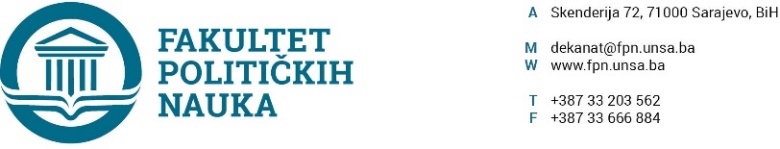 Broj: 02-1-***-1/22Sarajevo, 10.10.2022. godineNa osnovu člana 104. Statuta Univerziteta u Sarajevu, člana 69. stav (r) Zakona o visokom obrazovanju Kantona Sarajevo („Službene novine Kantona Sarajevo“ broj: 36/22), po prethodnoj saglasnosti sekretara, Vijeće Fakulteta političkih nauka Univerziteta u Sarajevu na sjednici održanoj 10.10.2022. godine  donosi ODLUKUo usvajanju izmjene Plana pokrivenosti nastave na I i II ciklusu studija akademske 2022/2023. godine I - Usvaja se izmjena Plana pokrivenosti nastave na I i II ciklusu studija akademske 2022/2023. godine  Univerzitet u Sarajevu - Fakulteta političkih nauka (u daljnjem tekstu: Fakultet) na odsjecima: Politologija, Sociologija, Žurnalistika/Komunikologija, Socijalni rad i Sigurnosne i mirovne studije.II - Sastavni dio ove Odluke čini tabelarni prikaz izmjene Plana pokrivenosti nastave odsjeka:  Politologija, Sociologija, Žurnalistika/Komunikologija, Socijalni rad i Sigurnosne i mirovne studije.Član 3.	III - Ova Odluka stupa na snagu danom donošenja, a primjenjuje se od akademske 2022/2023. godine.Obrazloženje:Na osnovu provedenih izbora u zvanje i ukazane potrebe, na sjednicama svih odsjeka Univerzitet u Sarajevu - Fakulteta političkih nauka, razmatran je i usvojen  prijedlog izmjene Plana pokrivenosti nastave za akademsku 2022/2023. godinu. Imajući u vidu navedeno, Vijeće je na sjednici održanoj 10.10.2022. godine donijelo Odluku kao u dispozitivu.                                                                                                                                                                                                                                                                   DEKANAkt obradila: Aida Sarajlić Ovčina                                                                                      ____________________                                                               Akt kontrolisao i odobrio: prof.dr. Elvis Fejzić                                                             Prof.dr. Sead TurčaloZa zakonsku usklađenost, potvrdu daje Umihana Mahmić, mr.iur, sekretar Fakulteta.Dostaviti: Službi za nastavu i rad sa studentima;Evidencija Vijeća Fakulteta; a/a